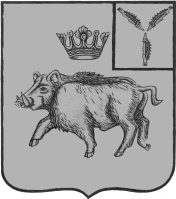 СОВЕТ ЦАРЕВЩИНСКОГО МУНИЦИПАЛЬНОГО ОБРАЗОВАНИЯБАЛТАЙСКОГО МУНИЦИПАЛЬНОГО РАЙОНАСАРАТОВСКОЙ ОБЛАСТИТретье  заседание Советапятого созываРЕШЕНИЕот 25.10.2023  №  18        с. ЦаревщинаОб утверждении Порядка проведенияконкурса на замещение вакантнойдолжности муниципальной службы в администрации Царевщинскогомуниципального образованияВ соответствии с Федеральными законами от 06.10.2003 № 131-ФЗ                               «Об общих принципах организации местного самоуправления в Российской Федерации», от 02.03.2007 № 25 - ФЗ «О муниципальной службе в Российской Федерации», Законом Саратовской области от 02.08.2007 № 157-ЗСО                                    «О некоторых вопросах муниципальной службы в Саратовской области», руководствуясь Уставом Царевщинского муниципального образования Балтайского муниципального района Саратовской области, Совет Царевщинского муниципального образования РЕШИЛ:1.Утвердить Порядок проведения конкурса на замещение вакантной должности муниципальной службы в администрации Царевщинского муниципального образования, согласно приложению.2. Настоящее решение вступает в силу со дня его обнародования.     3. Контроль за исполнением  настоящего решения возложить на постоянную комиссию  по вопросам  местного самоуправления.      Глава Царевщинского        муниципального образования                                Д.В.МорозовПриложение к решению Совета Царевщинского муниципального образованияот  25.10.2023 № 18Порядокпроведения конкурса на замещение вакантной должности муниципальной службы в администрации Царевщинскогомуниципального образования1.Настоящий Порядок определяет условия и процедуру проведения конкурса на замещение вакантной должности муниципальной службы в администрации Царевщинского муниципального образования (далее - конкурс). Конкурс обеспечивает конституционное право граждан Российской Федерации на равный доступ к муниципальной службе, а также право муниципальных служащих на должностной рост на конкурсной основе.2.Конкурс в администрации Царевщинского муниципального образования объявляется по решению главы Царевщинского муниципального образования либо  представителя  администрации Царевщинского  муниципального образования (далее – организатор конкурса) при наличии вакантной должности муниципальной службы, замещение которой в соответствии с Законом Саратовской области от 02.08.2007 № 157-ЗСО «О некоторых вопросах муниципальной службы в Саратовской области» может быть произведено на конкурсной основе.3.Конкурс не проводится:а) при заключении срочного трудового договора;б) при назначении на должность муниципальной службы муниципального служащего, состоящего в кадровом резерве, сформированном на конкурсной основе;в) при назначении на должность муниципальной службы, относящейся к старшей и младшей группе должностей муниципальной службы.4.Право на участие в конкурсе имеют граждане Российской Федерации, достигшие возраста 18 лет, владеющие государственным языком Российской Федерации и соответствующие квалификационным требованиям, установленным действующим законодательством для замещения должностей муниципальной службы.Муниципальный служащий вправе на общих основаниях участвовать в конкурсе независимо от того, какую должность он замещает на период проведения конкурса.5.Конкурс проводится в два этапа. На первом этапе публикуется объявление о приеме документов для участия в конкурсе в периодическом печатном издании и размещается на официальном сайте органов местного самоуправления Царевщинского муниципального образования в информационно-телекоммуникационной сети Интернет не позднее, чем за 20 дней до дня проведения конкурса.Объявление о проведении конкурса должно содержать следующие сведения:а) наименование вакантной должности муниципальной службы;б) квалификационные требования для замещения вакантной должности муниципальной службы, предъявляемые к претенденту, изъявившему желание участвовать в конкурсе;в) перечень   документов, представляемых для участия в конкурсе;г) дату, время и место проведения конкурса;д) место и время приема документов, срок до истечения которого принимаются документы;е) сведения об источнике дополнительной информации о конкурсе (проект трудового договора, телефон для справок, электронная почта, адрес официального сайта на котором размещена необходимая информация и образцы форм документов).   6. Гражданин, изъявивший желание участвовать в конкурсе, представляет в конкурсную комиссию следующие документы:   1) заявление на участие в конкурсе на замещение вакантной должности муниципальной службы;   2) собственноручно заполненную и подписанную анкету по форме, установленной уполномоченным Правительством Российской Федерации федеральным органом исполнительной власти с приложением фотографии;   3) паспорт;   4) трудовую книжку и (или) сведения о трудовой деятельности, оформленные в установленном законодательством порядке;   5) документ об образовании;   6) документ, подтверждающий регистрацию в системе индивидуального (персонифицированного) учета;   7) свидетельство о постановке физического лица на учет в налоговом органе по месту жительства на территории Российской Федерации;   8) документы воинского учета - для граждан, пребывающих в запасе, и лиц, подлежащих призыву на военную службу;   9) заключение медицинской организации об отсутствии заболевания, препятствующего поступлению на муниципальную службу;   10) сведения о доходах за год, предшествующий году поступления на муниципальную службу, об имуществе и обязательствах имущественного характера;   11) Сведения об адресах сайтов и (или) страниц сайтов в информационно-телекоммуникационной сети "Интернет" за три календарных года, предшествующих году поступления на муниципальную службу, на которых гражданин, претендующий на замещение должности муниципальной службы, размещал общедоступную информацию, а также данные, позволяющие их идентифицировать.   12) иные документы, предусмотренные федеральными законами, указами Президента Российской Федерации и постановлениями Правительства Российской Федерации.7.Муниципальный служащий администрации Царевщинского муниципального образования, изъявивший желание участвовать в конкурсе, подает заявление на имя председателя конкурсной комиссии. Муниципальный служащий иного органа местного самоуправления, изъявивший желание участвовать в конкурсе, представляет заявление на имя председателя конкурсной комиссии и заполненную, подписанную им и заверенную кадровой службой органа местного самоуправления, в котором он замещает должность муниципальной службы, анкету по форме, утвержденной распоряжением Правительства Российской Федерации от 26.05.2005 № 667-р,                  с фотографией.8.С согласия гражданина (муниципального служащего) проводится процедура оформления его допуска к сведениям, составляющим государственную или иную охраняемую законом тайну, если исполнение должностных обязанностей по должности гражданской службы, на замещение которой претендует гражданин, связано с использованием таких сведений.9.Гражданин или муниципальный служащий (далее – кандидат) не допускается к участию в конкурсе в связи с его несоответствием квалификационным требованиям к вакантной должности муниципальной службы, а также в связи с ограничениями, установленными законодательством. 10.Документы, указанные в пункте 6 настоящего Порядка, представляются в администрацию Царевщинского муниципального образования. Несвоевременное представление документов, представление их в неполном объеме или с нарушением правил оформления без уважительной причины являются основанием для отказа гражданину в их приеме.При несвоевременном представлении документов, представление их не в полном объеме или с нарушением правил оформления по уважительной причине организатор конкурса вправе перенести сроки их приема.К уважительным причинам могут быть отнесены исключительные обстоятельства, объективно исключающие возможность своевременного представления документов, представления их в полном объеме, представления документов без нарушения правил их оформления, в частности тяжелая болезнь, иные обстоятельства, в силу которых указанное лицо было лишено возможности представить документы. Отказ в приеме документов не препятствует повторной подаче документов в установленные сроки при устранении оснований, по которым было отказано в приеме документов.11. На втором этапе оцениваются профессиональные и личностные качества участников конкурса, прошедших первый этап конкурса, определяется победитель конкурса. Решение о дате, месте и времени проведения второго этапа конкурса принимается организатором конкурса после проверки достоверности сведений, представленных кандидатами на замещение вакантной должности муниципальной службы.12.Кандидат на замещение вакантной должности муниципальной службы, не допущенный к участию в конкурсе вправе обжаловать это решение в соответствии с законодательством Российской Федерации.13. Организатор конкурса не позднее, чем за 15 дней до начала второго этапа конкурса направляет сообщение о дате, месте и времени его проведения кандидатам, допущенным к участию в конкурсе.При проведении конкурса кандидатам гарантируется равенство прав в соответствии с Конституцией Российской Федерации и федеральными законами, законами Саратовской области.14.Если в результате проведения конкурса не были выявлены кандидаты, отвечающие квалификационным требованиям к вакантной должности муниципальной службы, на замещение которой он был объявлен, организатор конкурса может принять решение о проведении повторного конкурса.15.Для проведения конкурса правовым актом администрации Царевщинского муниципального образования образуется конкурсная комиссия. 16.Конкурсная комиссия состоит из председателя, заместителя, секретаря и членов комиссии.17.При проведении конкурса конкурсная комиссия оценивает кандидатов на основании представленных ими документов об образовании, прохождении муниципальной или государственной службы, осуществление другой трудовой деятельности, а также  на основе конкурсных процедур с использованием не противоречащих федеральным законам и другим нормативным правовым актам методов оценки профессиональных и личностных качеств кандидатов, включая индивидуальное собеседование, анкетирование, проведение групповых дискуссий, написание реферата или тестирование по вопросам, связанным                       с выполнением должностных обязанностей по вакантной должности муниципальной службы, на замещение которой претендуют кандидаты.При оценке профессиональных и личностных качеств кандидатов конкурсная комиссия исходит из соответствующих квалификационных требований к вакантной должности муниципальной службы и других положений должностного регламента по этой должности, а также иных положений, установленных законодательством.18.Заседание конкурсной комиссии проводится при наличии не менее двух кандидатов.Заседание конкурсной комиссии считается правомочным, если на нем присутствует не менее двух третей от общего числа ее членов. Решение конкурсной комиссии по результатам проведения конкурса принимаются открытым голосованием простым большинством голосов ее членов, присутствующих на заседании.При равенстве голосов решающим является голос председателя конкурсной комиссии.19.Решение конкурсной комиссии принимается в отсутствие кандидата и является основанием для назначения его на вакантную должность муниципальной службы либо отказа в таком назначении.20.Результаты голосования конкурсной комиссии оформляются решением, которое подписывается председателем, заместителем председателя, секретарем и членами комиссии, принявшими участие в заседании.21.По результатам конкурса издается правовой акт администрации Царевщинского муниципального образования о назначении победителя конкурса на вакантную должность муниципальной службы и заключается трудовой договор с победителем конкурса.22.Кандидатам, участвовавшим в конкурсе, сообщается о результатах конкурса в письменной форме в течение месяца со дня его завершения.23.Расходы, связанные с участием в конкурсе (проезд к месту проведения конкурса и обратно, наем жилого помещения, проживание, пользование услугами средств связи и другие), осуществляется за счет собственных средств.24.Кандидат вправе обжаловать решение конкурсной комиссии в соответствии с законодательством Российской Федерации.